REPUBLIQUE ISLAMIQUE DE MAURITANIEMinistère du Pétrole, des Mines et de l’EnergieSociété Mauritanienne d’Electricité (SOMELEC)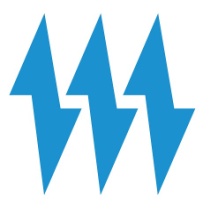 Avis de Demande de cotation à compétition ouverte pour l’acquisition de Pièces de Rechanges (PDR) pour moteurs PERKINSDC No: 06/CAE/DCDC/2021 La SOMELEC lance une Demande de cotation à compétition ouverte auprès  des fournisseurs spécialisés dans la fabrication et la distribution des Pièces de Rechanges (PDR)  pour Moteurs PERKINS.La Demande de cotation à compétition ouverte peut être consultée  à travers le lien suivant :https://somelec.mr/?q=node/1534Les prix proposés par les Soumissionnaires doivent être des prix CIP/Entrepôt de la SOMELEC à Nouakchott (Incoterms 2020). Les Soumissionnaires nationaux sont tenus de libeller leurs prix en Ouguiya (MRU).Les Soumissionnaires étrangers sont autorisés à libeller leurs prix en une ou plusieurs monnaies convertibles sans dépasser trois (3) monnaies étrangères.Le pli fermé contenant l’offre technique et l’offre financière doit être reçu au plus tard le Mercredi 30 Juin 2021  à  12 heures GMT à l’adresse mentionnée ci-après :« Direction Générale de la SOMELECCommission des Achats d’Exploitation 47, Avenue de l'Indépendance. B.P.355 Nouakchott (Mauritanie) »Les offres seront ouvertes en séance publique de la Commission des Achats d’Exploitation (CAE) le 30/06/2021  à 12 heures GMT à l’adresse ci-dessus.Les Soumissionnaires intéressés sont autorisés à assister à la séance d’ouverture des offres.Les offres libellées en monnaie(s) étrangère(s) qui prévoient un paiement par Lettre de crédit irrévocable et confirmée seront majorées, pour les besoins de l’évaluation, d’un pourcentage de 4% correspondant au coût estimé qui sera payé par la SOMELEC pour une lettre de crédit irrévocable et confirmée. Les offres libellées en monnaie(s) étrangère(s) qui prévoient un paiement par Lettre de crédit irrévocable et non confirmée seront majorées, pour les besoins de l’évaluation, d’un pourcentage de 2% correspondant au coût estimé qui sera payé par la SOMELEC pour une lettre de crédit irrévocable et non confirmée.  Les offres libellées en monnaie(s) étrangère(s) seront converties, pour les besoins de l’évaluation, en Ouguiya (MRU) en utilisant le cours vendeur défini par la Banque Centrale de Mauritanie à la date limite de réception des offres.Le marché sera attribué au Soumissionnaire dont l’offre est évaluée la moins disante.Le Président de la Commission des Achats d’Exploitation  Cheikh Abdellahi BEDDA       